An Inspector Calls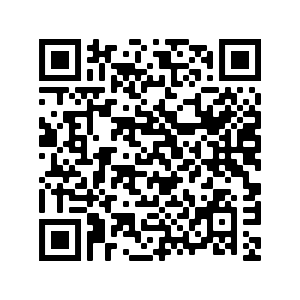 What was life like in 1912?What was life like in 1945?What is socialism?What important historical events occurred between 1912-1945?Why did Priestley choose to set the play in 1912?How is each character presented in Act One?How is each character presented in Act Two?How is each character presented in Act Three?What theatrical devices are used by Priestley?What is the significance of the generational divide at the end of the play?Does it matter is the Inspector is a ‘fake’?What is the central message of the play?What are the most important moments in the play?What are the most memorable quotations?Macbeth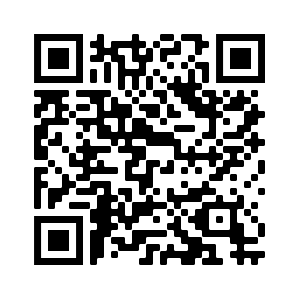 What did James I believe about witches and witchcraft?How do the witches in the play reflect common fears and prejudices of the time?What is the Divine Right of Kings?Why would James I have approved of the play?What is a ‘tragic hero’How are Macbeth, Lady Macbeth and Banquo presented in Act One?How are Macbeth, Lady Macbeth and Macduff presented in Act Two?How are Macbeth and Lady Macbeth presented in Act Three?How is Macduff presented in Act Four?How are Macbeth, Lady Macbeth and Macduff presented in Act Five? What theatrical devices are used by Shakespeare?How do Macbeth and Lady Macbeth change as the play progresses?How does the relationship between Macbeth and Lady Macbeth change?What does the play reveal about the nature of kingship?What are the most important moments in the play?What the most vivid recurring images?What are the most memorable quotations?Power and Conflict Poetry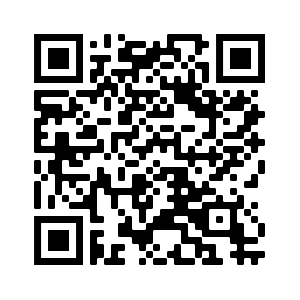 How are experiences of conflict on the battlefield presented?What conflicts are there between individuals and the environment?How is psychological conflict presented?What are the connections between power and ‘perspective’?What are the connections between power and change?What are the consequences of challenging (and not challenging) those with power?